Physical Form (Must be for this Calendar Year, dated after April 1stChilds Name:   	Age: 	Date of Birth:   	/ 	/ 	Any Known Allergies:  Yes/No.  If yes, please list allergies:  	Any Known Disabilities:  Yes/No.  If yes, please list any:   	Physicians Statement of Health:I certify that I have examined  	And have found no gross evidence of any abnormality that will keep him/her from participating in the Youth Sports Program.Physicians Name:   	Address:   	Phone  	Signature:   	Date:   	Physical Form (Must be for this Calendar Year, dated after April 1st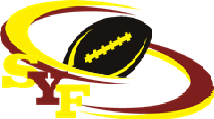 DR STAMP REQUIRED HERE TO BE VALID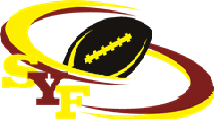 